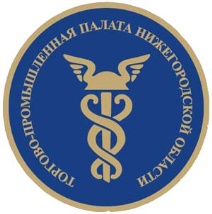 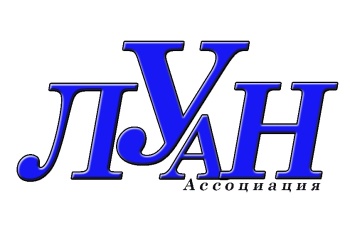 СЪЕЗД УЧАСТНИКОВ РЫНКА НЕДВИЖИМОСТИ РОССИИ. ПЕРЕЗАГРУЗКА-2022ТЕМА: ВЗАИМОДЕЙСТВИЕ БИЗНЕСА С ВЛАСТЬЮ, ОРГАНИЗАЦИЯМИ И ФОНДАМИ ПО ПОДДЕРЖКЕ И РАЗВИТИЮ ПРЕДПРИНИМАТЕЛЬСТВА.СОВМЕСТНЫЕ ШАГИ К УЛУЧШЕНИЮ ПРЕДПРИНИМАТЕЛЬСКОГО КЛИМАТА.Съезд проводится нижегородским объединением профессиональных риэлторов Ассоциация «Лига успешных агентов недвижимости» при поддержке Союза «Торгово-промышленная палата Нижегородской области»ДАТА И ВРЕМЯ: 10 февраля 2022 г. с 10.00 до 14.00МЕСТО ПРОВЕДЕНИЯ: YouTube-канал, платформа Zoom (ссылка высылается каждому зарегистрированному)АУДИТОРИЯ: 800-1500 человек – представители предпринимательского сообщества, промышленных и производственных предприятий, банков, страховых компаний, специалисты по недвижимости, руководители и собственники риэлторских компаний, застройщики, а также представители других смежных сфер рынка недвижимости.СПИКЕРЫ: руководители профильных министерств и ведомств, представители Торгово-промышленной палаты РФ и Нижегородской области, представители контрольно-ревизионных органов и органов регистрации и учета, лидеры профессиональных ассоциаций риэлторов, застройщики, финансовые организации, профессионалы рынка, бизнес-консультанты.ПЛАНИРУЕМЫЕ ТЕМЫБЛОК 1. ПРЕДПРИНИМАТЕЛЯМ: Изменения в законодательстве 2021-2022 гг.Перспективы сотрудничества Росеестра и Кадастровой палаты с предпринимательским сообществом. Меры государственной поддержки предпринимателей.Аналитика и статистика рынка недвижимостиБЛОК 2. СПЕЦИАЛИСТАМ ПО ОПЕРАЦИЯМ С НЕДВИЖИМОСТЬЮ: Рынок недвижимости-2022. Итоги, реалии, тенденции. Мнения лидеров рынка, агентств недвижимости Москвы, Санкт-Петербурга, Нижнего Новгорода и др. городов России.Рынок новостроек. Аналитика от застройщиков.Рынок ипотечного кредитования. Программы ведущих банков и варианты государственной поддержки.Новости налогообложения. Налогообложение в недвижимости.Юридические аспекты в сделках с недвижимостью. Судебная практика.Введение профессионального стандарта «Специалист по операциям с недвижимостью». Проведение независимой оценки квалификации действующих риэлторов в Торгово-промышленных палатах.Продвижение квалифицированных специалистов по операциям с недвижимостью среди населения.ПАКЕТ ГЕНЕРАЛЬНОГО ПАРТНЕРА (1 пакет):Статус Генерального партнера в программе и рассылках от ЛУАН и ТПП (3 рассылки);Анонс мероприятия на сайтах  luan-rf.ru, nnov.tpprf.ru, goldkeynn.ru;Размещение логотипа Генерального партнера в рассылках по базе информационных партнеров (не менее 5000 адресов);Упоминание в анонсах на страницах в соц.сетях в Facebook, Instagram, BКонтакте и Телеграм-канале МИРОНОВА ПЛЮС НЕДВИЖИМОСТЬ:https://ru-ru.facebook.com/associationluan/https://www.instagram.com/associationluan/https://vk.com/associationluanhttps://m.facebook.com/goldkeynnn/https://www.instagram.com/bossgoldkey/https://vk.com/goldkeynnhttps://vk.com/mironovaoghttps://ok.ru/mironovaoghttps://www.facebook.com/mironovaoghttps://www.instagram.com/mironovaog/https://t.me/mironovaplusДемонстрация промо-ролика Генерального партнера (хронометраж до 60 секунд) перед началом мероприятия;Представление Генерального партнера в начале и конце мероприятия; Предоставление слова для выступления руководителю компании (до 15 минут);Размещение логотипа Генерального партнера на лэндинге мероприятия и заставке в течение всего мероприятия;Предоставление базы данных участников с контактами.Стоимость пакета Генерального партнера - 70 000 рублей.ПАКЕТ ОФИЦИАЛЬНОГО ПАРТНЕРА (2 пакета):Статус Официального партнера в программе и рассылках от ЛУАН и ТПП;Анонс мероприятия на сайтах  luan-rf.ru, nnov.tpprf.ru, goldkeynn.ru;Размещение логотипа Официального партнера в рассылках по базе информационных партнеров (не менее 5000 адресов);Упоминание в анонсах на страницах в соц.сетях в Facebook, Instagram, BКонтакте и Телеграм-канале МИРОНОВА ПЛЮС НЕДВИЖИМОСТЬ:https://ru-ru.facebook.com/associationluan/https://www.instagram.com/associationluan/https://vk.com/associationluanhttps://m.facebook.com/goldkeynnn/https://www.instagram.com/bossgoldkey/https://vk.com/goldkeynnhttps://vk.com/mironovaoghttps://ok.ru/mironovaoghttps://www.facebook.com/mironovaoghttps://www.instagram.com/mironovaog/https://t.me/mironovaplusПредставление Официального партнера в начале и конце мероприятия;Предоставление слова для выступления руководителю компании (до 3 минут);Размещение логотипа Официального партнера на лэндинге мероприятия и заставке в течение всего мероприятия; Предоставление базы данных участников с контактами. Стоимость пакета Официального партнера - 50 000 рублей.ПАКЕТ ПАРТНЕРА :Статус Партнера в программе и рассылках от ЛУАН и ТПП;Размещение логотипа Партнера на лэндинге мероприятия и заставке в течение всего мероприятия; Предоставление базы данных участников с контактами. Стоимость пакета Партнера - 15 000 рублей.ПАКЕТ ИНФОРМАЦИОННОГО ПАРТНЕРА:Статус Информационного партнера в программе и рассылках от ЛУАН и ТПП;Анонс мероприятия на сайтах luan-rf.ru, nnov.tpprf.ru, goldkeynn.ru; Размещение логотипа Информационного партнера в рассылках по базе информационных партнеров (не менее 5000 адресов);Представление Информационного партнера в начале и конце мероприятия; Размещение логотипа Информационного партнера на лэндинге мероприятия и заставке в течение всего мероприятия;Предоставление базы данных участников с контактами.Что ждем в ответ от информационного партнера: Размещение баннера на портале партнера;Размещение новости в соответствующем разделе;Рассылка приглашений на мероприятие по клиентской базе партнера (с подтверждением);Предоставление специального подарка для отдельного участника, скидок или акций для участников мероприятия с кодовым словом.Ссылки на видеоматериалы Съезда 2021 года: https://www.youtube.com/playlist?list=PLipW-KqvT2HNgi-4I75hv9dwIOGJ4jFU_Контакты:Исполнительный директор ассоциации «ЛУАН»Галина Иванова  +7 (831) 413 55 22	+7 (920) 253 55 22                                                                                           +7 (952) 767 73 17